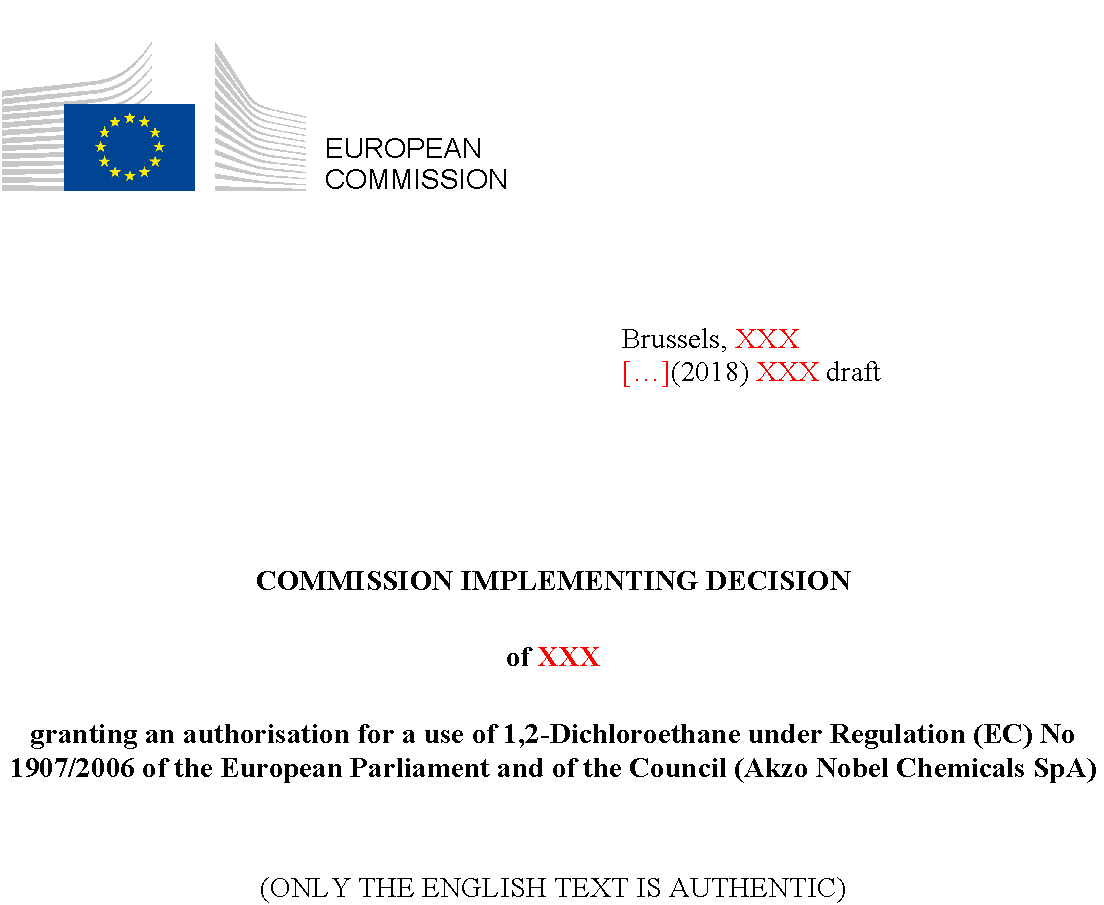 COMMISSION IMPLEMENTING DECISIONof XXXgranting an authorisation for a use of 1,2-Dichloroethane under Regulation (EC) No 1907/2006 of the European Parliament and of the Council (Akzo Nobel Chemicals SpA)(ONLY THE ENGLISH TEXT IS AUTHENTIC)THE EUROPEAN COMMISSION,Having regard to the Treaty on the Functioning of the European Union,Having regard to Regulation (EC) No 1907/2006 of the European Parliament and of the Council of 18 December 2006 concerning the Registration, Evaluation, Authorisation and Restriction of Chemicals (REACH), establishing a European Chemicals Agency, amending Directive 1999/45/EC and repealing Council Regulation (EEC) No 793/93 and Commission Regulation (EC) No 1488/94 as well as Council Directive 76/769/EEC and Commission Directives 91/155/EEC, 93/67/EEC, 93/105/EC and 2000/21/EC, and in particular Article 64(8) thereof,Whereas:1,2-Dichloroethane (EDC) is listed in Annex XIV to Regulation (EC) No 1907/2006 and is therefore subject to the authorisation requirement referred to in Article 56(1)(a) of that Regulation.On 17 May 2016, an application for authorisation was submitted by Akzo Nobel Chemicals SpA ('the applicant') in accordance with Article 62 of Regulation (EC) No 1907/2006 for the use of EDC as recyclable solvent in the production of a polyacrylate surfactant.On 8 June 2017, the Commission received the opinions of the Committee for Risk Assessment (RAC) and the Committee for Socio-economic Analysis (SEAC) of the European Chemicals Agency on the application pursuant to the second subparagraph of Article 64(5) of Regulation (EC) No 1907/2006.In its opinion, RAC confirmed that it is not possible to determine a derived no-effect level (DNEL) for the carcinogenic properties of EDC in accordance with Section 6.4 of Annex I to Regulation (EC) No 1907/2006 and that therefore EDC is a non-threshold substance. In accordance with Article 60(3)(a) of Regulation (EC) No 1907/2006, Article 60(2) of that Regulation does not apply to that substance, and therefore an authorisation may only be granted on the basis of Article 60(4) of that Regulation.In its opinion, RAC concluded that the risk management measures and operational conditions as described in the application are appropriate and effective in limiting the risk to workers and the general population that could potentially be exposed via the environment. However, RAC considered that fugitive emissions potentially account for a significant proportion of loses of EDC from the system and therefore recommended the implementation of the improvement plan described by the applicant. In its opinion, SEAC concluded that the overall socio-economic benefits arising from the use of EDC applied for outweigh the risk to human health or the environment arising from that use and that there are no suitable alternative substances or technologies for the applicant before the sunset date. The Commission, having evaluated the SEAC assessment, concurs with this conclusion.Therefore, in accordance with Article 60(4) of Regulation (EC) No 1907/2006, it is appropriate to authorise the use of EDC applied for, provided that the risk management measures and operational conditions described in the application and in particular in the chemical safety reportare fully applied. In its opinion, SEAC recommended the review period referred to in Article 60(9)(e) of Regulation (EC) No 1907/2006 to be set at nine years. The recommended review period takes into account RAC’s assessment of the risk of the continued use of the substance, the conclusion that the socio-economic benefits of the continued use outweigh the risk associated with that use by several orders of magnitude as well as the time needed for developing and implementing one of the identified potential alternatives, which was prioritised based on its risk reduction potential. The Commission concurs with the SEAC recommendation. In view of RAC and SEAC opinions, the Commission considers appropriate that, as regards the use of EDC applied for, the review period referred to in Article 60(9)(e) of Regulation (EC) No 1907/2006 is set at nine years as from the sunset date set out in Annex XIV to Regulation (EC) No 1907/2006.The language used for the description of the risk management measures and operational conditions included in the application for authorisation may be different from the official language(s) of the Member State(s) where the use(s) take(s) place. Therefore, in order to facilitate the enforcement of the authorisation, it is appropriate to include a monitoring arrangement requiring the authorisation holder to submit, upon request, a succinct summary of those risk management measures and operational conditions in an official language of the Member State(s) concerned. This Decision does not affect the obligation of the authorisation holder to ensure that the use does not adversely affect human health or the environment pursuant to Article 1(3) of Regulation (EC) No 1907/2006. Furthermore, it does not affect either the obligation of the authorisation holder to ensure that the exposure to the substance is reduced to as low a level as is technically and practically possible pursuant to Article 60(10) of Regulation (EC) No 1907/2006 or the obligation of the employer to reduce the use of a carcinogen or mutagen at the place of work, in particular by replacing it, in so far as is technically possible in accordance with Article 4(1) of Directive 2004/37/EC of the European Parliament and of the Council, or to prevent and reduce exposure in accordance with Article 5 of that Directive. In addition, this Decision is without prejudice to the application of the Union Directives in the area of health and safety at work, in particular Council Directive 89/391/EEC, Council Directive 98/24, Directive 2004/37, Council Directive 92/85/EEC and Council Directive 94/33/EC.  This Decision is without prejudice to any obligation to comply with emission limit values set in accordance with Directive 2010/75/EU of the European Parliament and of the Council and Directive 2008/50/EC of the European Parliament and of the Council, as well as with emission limit values set to achieve compliance with the environmental quality standards established both in Directive 2008/105/EC of the European Parliament and of the Council and by Member States in accordance with Directive 2000/60/EC of the European Parliament and of the Council. Compliance with the provisions of this Decision should not necessarily result in compliance with emission limit values or environmental quality standards under other Union legislation, which may include separate or more onerous requirements.The measures provided for in this Decision are in accordance with the opinion of the Committee established under Article 133 of Regulation (EC) No 1907/2006,HAS ADOPTED THIS DECISION: Article 1An authorisation is granted in accordance with Article 60(4) of Regulation (EC) No 1907/2006 for the following use of 1,2-dichloroethane (EC No. 203-458-1; CAS No. 107-06-2) provided that the risk management measures and operational conditions described in the chemical safety report submitted pursuant to Article 62(4)(d) of that Regulation are fully applied: 					Article 2As regards the authorised use of 1,2-dichloroethane, the review period referred to in Article 60(9)(e) of Regulation (EC) No 1907/2006 shall expire on 22 November 2026. The authorisation REACH/18/X/0 shall cease to be valid on 22 November 2026 in case the review report referred to in Article 61(1) of Regulation (EC) No 1907/2006 has not been submitted by 22 May 2025, unless a decision to withdraw the authorisation is adopted earlier in application of Article 61(2) and (3) of that Regulation.	Article 3The following monitoring arrangements shall apply:the authorisation holder shall implement the leak detection and repair programme planned in the application and related to the authorised use to identify the sources of fugitive emissions and reduce them as appropriate; the authorisation holder shall conduct regular occupational exposure measurements relating to the use described in Article 1. Those measurements shall: (i)	take place at least annually;(ii) 	be based on relevant standard methodologies or protocols with a sufficiently low detection limit;(iii)	comprise both personal and, where appropriate, static inhalation exposure measurements that are representative for the tasks with possible exposure to 1,2-dichloroethane and of the total number of workers potentially exposed. The planned maintenance-related tasks shall be included;(iv)   include contextual information about the tasks with possible exposure to 1,2-dichloroethane;the information gathered in the measurements referred to in point (b) shall be used to regularly review the appropriateness and effectiveness of the risk management measures and operational conditions and to take actions, as appropriate, to further reduce workers' exposure to 1,2-dichloroethane, especially in relation to the tasks associated with the highest exposures described in worker's contributing scenarios 8 and 11;the results of the measurements referred to in point (b), as well as the outcome and conclusions of the review and any action taken in accordance with point (c), shall be documented, submitted upon request to the competent authority of the Member State where the authorised use take place and included in the review report referred to in Article 61(1) of Regulation (EC) No 1907/2006.Article 4The authorisation holder shall submit, upon request, to the competent authority of the Member State where the authorised use takes place a succinct summary of the applicable risk management measures and operational conditions described in the chemical safety report in an official language of that Member State.Article 5This Decision is addressed to Akzo Nobel Chemicals SpA, Localita Colafonda 3/A, Cavanella Po, 45011, Adria, Rovigo, Italy.Done at Brussels,	For the Commission	Elżbieta BIEŃKOWSKA
	Member of the CommissionAuthorisation numberAuthorised useREACH/18/X/0Use of 1,2-dichloroethane as recyclable solvent in the production of a polyacrylate surfactant